Formulário de AdmissãoAdmissão Inicial à negociação de Valores Mobiliários representativos de Capital e/ou Certificados de Depósito ou de Registo relativos a Ações nos Mercados Regulamentados da EuronextPROPÓSITO DO FORMULÁRIOA Euronext Amsterdam, a Euronext Brussels, a Euronext Lisbon, e a Euronext Paris são Mercados Regulamentados na aceção da legislação da União Europeia. Cada um destes mercados regulamentados da Euronext, quando não identificado pelo nome, é designado como “Mercado Regulamentado da Euronext Competente”. Os Mercados Regulamentados da Euronext Competentes são geridos, respetivamente, pela Euronext Amsterdam N.V., pela Euronext Brussels S.A./N.V., pela Euronext Lisbon - Sociedade Gestora de Mercados Regulamentados, S.A. e pela Euronext Paris S.A.. Cada uma destas entidades gestoras de mercados, quando não identificadas pelo nome, são abaixo designadas por “Entidade Gestora de Mercados da Euronext Competente”.Este formulário, conjuntamente com os seus Anexos (“Formulário de Admissão”), é destinado aos “Candidatos” que solicitem uma primeira admissão à negociação de Valores Mobiliários representativos de Capital e/ou Certificados de Depósito ou de Registo relativos a Ações (“Valores Mobiliários Relevantes”) no Mercado Regulamentado da Euronext Competente (a “Admissão”). O presente Formulário reitera compromissos e informações que devem ser facultadas à(s) Entidade(s) Gestora(s) de Mercado(s) da Euronext Competente(s) e documentação que deve ser submetida de acordo com os Regulamentos da Euronext aplicáveis à Admissão no Mercado Regulamentado da Euronext Competente  e no Preçário da Euronext.Os termos iniciados com letra maiúscula e aqui não definidos terão o sentido que lhes é atribuído nos supra mencionados Regulamentos.A informação e as normas aqui contidas não invalidam o cumprimento dos Regulamentos, que terão prevalência em caso de conflito com o presente Formulário. O presente Formulário não colide com o direito das Entidades Gestoras de Mercados da Euronext Competentes sujeitarem a Admissão a regras especiais ou à apresentação de quaisquer informações ou documentos adicionais não especificamente previstos no presente Formulário que possam considerar apropriados. O presente Formulário e as informações e normas nele contidas não invalidam a aplicação da Regulamentação Nacional nem os poderes da Autoridade Competente relevante.No âmbito da análise do pedido de Admissão, a Euronext reserva-se o direito de solicitar uma nova versão do Formulário de Admissão assinado, nomeadamente – mas não exclusivamente –, em situações de alteração da estrutura de operação ou alteração relevante da data indicativa de Admissão.MÉTODO E PRAZOS PARA SUBMISSÃO DO PRESENTE FORMULÁRIOO presente Formulário deve ser submetido à(s) Entidade(s) Gestora(s) de Mercado(s) da Euronext Competente(s) com a maior brevidade possível, isto é: com respeito à Admissão, no limite até à data em que o prospeto é submetido à autoridade competente;O presente Formulário, conjuntamente com toda a documentação necessária, deve ser submetido por correio eletrónico à(s) Entidades Gestoras de Mercado(s) da Euronext Competente(s) para o seguinte endereço de email: admissions@euronext.com Adicionalmente, o original do presente Formulário, devidamente preenchido e assinado, deve ser enviado por correio para a(s) Entidade(s) Gestora(s) de Mercado(s) da Euronext Competente(s), utilizando os seguintes endereços:Euronext Amsterdam – Listing Execution Department, Beursplein 5, 1012 JW Amsterdam, The Netherlands. Euronext Brussels – Listing Execution Department, 1 Rue du Marquis, bte 1/ Markiesstraat 1, 1000 Brussels, Belgium.Euronext Lisbon – Listing Execution Department, Av. da Liberdade, 196, 7.º 1250-147 Lisboa, Portugal.Euronext Paris – Listing Execution Department, 14 place des Reflets, 92054 Paris La Défense Cedex, France.DETALHESDetalhes do EmitenteEmitente DE vALORES MOBILIÁRIOS REPRESENTATIVOS DE CAPITALEMITENTE DE CERTIFICADOS DE DEPÓSITO OU DE REGISTO RELATIVOS A AÇÕESINFORMAÇÃO SOBRE OS ASSESSORES FINANCEIROSMERCADO(S) REGULAMENTADO(S) DA EURONEXT COMPETENTE(S) ONDE A ADMISSÃO É REQUERIDADETALHES DOS VALORES MOBILIÁRIOS RELEVANTES CUJA ADMISSÃO É REQUERIDANatureza do Cliente (“know your customer”) DECLARAÇÕES EDOCUMENTAÇÃODECLARAÇÕES E COMPROMISSOS DO EMITENTE Declaramos que tomámos todas as medidas necessárias ao cumprimento da Lei da União e Regulamentação Nacional, em particular, ao cumprimento de quaisquer obrigações relacionadas com prospetos e comprometemo-nos a cumprir todas as obrigações iniciais, periódicas ou contínuas constantes dessa regulamentação. Declaramos que cumprimos e cumpriremos com quaisquer obrigações aplicáveis, incluindo qualquer obrigação de divulgação resultante da Lei da União e/ou Regulamentação Nacional referentes a transparência e a abuso de mercado.Se o presente pedido de Admissão não estiver sujeito ao requisito de publicação de prospeto ao abrigo  das regras da Lei da União e/ou Regulamentação Nacional sobre o prospeto, confirmamos, ao abrigo do disposto na secção 7 (Documentação) do presente Formulário a justificação legal para essa não publicação e declaramos que assumiremos a responsabilidade por qualquer dano que possa advir de má interpretação nossa quanto à aplicabilidade das regras da Lei da União e/ou Regulamentação Nacional sobre o prospeto ou qualquer outra regulamentação relativa à elaboração e ao conteúdo de prospetos.Declaramos que:nós e os nossos beneficiários efetivos cumprimos e continuaremos a cumprir com a Diretiva 2015/849/CE do Parlamento Europeu e do Conselho de 20 de maio de 2015 relativa à prevenção da utilização do sistema financeiro para efeitos de branqueamento de capitais e de financiamento do terrorismo (Quarta Diretiva contra o Branqueamento de Capitais) e respetivas alterações posteriores, bem como com qualquer legislação ou regulamentação nacional relacionada; enós e os nossos beneficiários efetivos não estamos na Lista de Sanções da UE ou na lista do Office of Foreign Assets Control (OFAC).Declaramos que estamos inteiramente familiarizados com as Regras do Mercado regulamentado da Euronext Competente e com o Preçário de Comissões de Admissão da Euronext, que estão disponíveis no website da Euronext (www.euronext.com), e comprometemo-nos a cumprir em todos os momentos com tais Regras e Preçário de Comissões de Admissão da Euronext e  quaisquer alterações aos mesmos .Declaramos que conhecemos e que cumpriremos a todo o momento os deveres de confidencialidade estabelecidos nas Regras (em particular, mas não limitado à confidencialidade relativa à informação da atividade de Membros em relação aos Valores Mobiliários de Emitentes (a quota de mercado dos intermediários financeiros)).Comprometemo-nos a promover todos os procedimentos necessários previamente à Admissão e, em particular, que – na medida do aplicável – estão disponíveis procedimentos adequados de compensação e liquidação das Operações relativas a esses Valores Mobiliários Relevantes. Declaramos que este pedido de Admissão é relativo a todos os Valores Mobiliários representativos de Capital da mesma classe.Comprometemo-nos a requerer que quaisquer outros Valores Mobiliários representativos de Capital da mesma classe que possam ser criados no futuro sejam admitidos à negociação no Mercado Regulamentado da Euronext Competente.Declaramos que cumpriremos com o disposto na presente secção 6 (“Declarações e compromissos do Emitente”) deste Formulário relativamente a qualquer admissão subsequente.Comprometemo-nos a informar a(s) Entidade(s) Gestora(s) de Mercado(s) da Euronext Competente(s) de toda a informação que (i) possa ter impacto no justo, ordenado e eficiente funcionamento dos mercados operados pela(s) Entidade(s) Gestora(s) de Mercado(s) da Euronext Competente(s) ou (ii) possa (em última análise) modificar o preço dos Valores Mobiliários Relevantes na mesma altura em que essa informação seja tornada pública. Comprometemo-nos a informar a(s) Entidade(s) Gestora(s) de Mercado(s) da Euronext Competente(s) de quaisquer eventos societários / relacionados com os Valores Mobiliários Relevantes com pelo menos dois dias de negociação de antecedência antes do que ocorra em primeiro lugar: (i) anúncio público do calendário para esse evento societário; ou (ii) o evento societário tenha produzido efeitos no mercado ou na posição dos detentores dos Valores Mobiliários Relevantes. Aquando da receção de quaisquer faturas emitidas pela Euronext, comprometemo-nos a liquidar todas as quantias devidas nelas constantes de acordo com os procedimentos e condições em vigor referidas nessas faturas.Tomámos conhecimento e aceitamos que a exclusão de negociação / cancelamento de admissão dos nossos Valores Mobiliários Relevantes seja por que motivo for implicará o vencimento e a exigibilidade imediatos de quaisquer montantes a pagar à Euronext.Pelo preenchimento do formulário constante do Anexo 3 (“Mandato de Débito Direto”) declaramos que optamos pelo sistema de pagamento por débito direto (SEPA) como uma nova forma de pagamento.Aceitamos que as nossas referências comerciais, sejam marcas, denominações ou quaisquer outras, podem ser citadas pela(s) Entidade(s) Gestora(s) de Mercado(s) da Euronext Competente(s) ou por qualquer outra sociedade do grupo Euronext, por forma a promover o Mercado Regulamentado da Euronext Competente. Tais referências comerciais poderão incluir dados relativos aos volumes de transações efetuadas envolvendo os nossos Valores Mobiliários Relevantes.Declaramos que as pessoas que trabalham para o Emitente e cujos dados pessoais constam do presente Formulário têm conhecimento e aceitam que os dados estão a ser submetidos à(s) Entidade(s) Gestora(s) de Mercado(s) da Euronext Competente(s) e que, de modo a informá-las sobre o processamento dos seus dados pessoais, foram expressamente informadas sobre a política de privacidade disponível no website da Euronext em: https://www.euronext.com/en/privacy-policy; o Emitente confirma e assegura que esta informação é constantemente  recolhida, processada e prestada pela(s) Entidade(s) Gestora(s) de Mercado(s) da Euronext Competente(s) nos termos de toda a legislação e regulamentação aplicáveis, incluindo sem limitar a relativa à proteção individual no que concerne ao processamento de dados pessoais. Confirmamos que submetemos o presente Formulário, conjuntamente com a documentação referida na secção 7 (Documentação) deste Formulário, à(s) Entidade(s) Gestora(s) de Mercado(s) da Euronext Competente(s) e comprometemo-nos a notificar a(s) Entidade(s) Gestora(s) de Mercado(s) da Euronext Competente(s) de quaisquer alterações à informação contida neste pedido, incluindo quaisquer factos novos que possam, pelo seu impacto na situação financeira ou condições de negócio da sociedade, afetar significativamente o preço dos Valores Mobiliários Relevantes ou os termos e condições da emissão.Confirmamos que toda a informação por nós prestada em conexão com o pedido de Admissão é, em todas as vertentes, exata, completa e não enganadora.DECLARAÇÕES E COMPROMISSOS ADICIONAIS DO EMITENTE DE CERTIFICADOS DE DEPÓSITO OU DE REGISTO RELATIVOS A AÇÕES Confirmamos que as Ações representadas pelos Certificados de Depósito ou de Registo relativos a Ações foram devidamente emitidas e serão colocadas em custódia adequada na data de Admissão.Confirmamos que temos um acordo com o Emitente das Ações subjacentes e que os Certificados de Depósito ou de Registo relativos a Ações são ou serão validamente emitidos nos termos previstos em tal acordo e tal como descrito em qualquer prospeto preparado em conexão com a Admissão dos Certificados de Depósito ou de Registo relativos a Ações.DocumentaçãoDe acordo com as Regras, comprometemo-nos a providenciar à(s) Entidade(s) Gestora(s) de Mercado(s) da Euronext Competente(s) todos os documentos cuja entrega é requerida para que os Valores Mobiliários Relevantes abrangidos por este pedido sejam admitidos à negociação.Os documentos que necessitam de ser facultados à Entidade Gestora de Mercado da Euronext Competente estão indicados nos Anexos 1 e 2.Indicamos também os documentos que não foram entregues com o presente Formulário mas cuja entrega é necessária para que os Valores Mobiliários Relevantes sejam admitidos à negociação. Comprometemo-nos a enviar tais documentos à(s) Entidade(s) Gestora(s) de Mercado(s) da Euronext Competente(s) tão breve quanto possível e o mais tardar na data agendada de Admissão. Todos os documentos cuja entrega é requerida deverão estar redigidos em língua inglesa ou numa língua aceite pela Entidade Gestora de Mercados da Euronext Competente (um “Idioma Euronext”) e, em relação a certos documentos, deverá ser apresentada uma tradução certificada para Inglês ou outro Idioma Euronext (v. elementos identificados no Anexo 1). Tradução certificada significa (i) uma tradução realizada por uma pessoa qualificada para tal nos termos da legislação local ou (ii) uma tradução do documento original acompanhada de uma certificação / declaração, apresentada por uma pessoa qualificada para tal nos termos da legislação local aplicável que certifique que o documento traduzido é uma tradução verdadeira e precisa do documento original.De forma a evitar qualquer dúvida, quaisquer obrigações do Emitente de entrega de documentação à Entidade Gestora de Mercados da Euronext Competente destinam-se, apenas, a permitir à Entidade Gestora de Mercados da Euronext Competente o cumprimento das suas funções e responsabilidades enquanto operador do Mercado Regulamentado da Euronext Competente. Ao rever tal documentação, a Entidade Gestora de Mercados da Euronext Competente apenas verifica a informação técnica que permite à Entidade Gestora de Mercados da Euronext Competente operar o mercado, sem prejuízo da Regra 6107 do Regulamento I da Regulamentação. O Emitente não será eximido de entregar essa mesma documentação à Autoridade Competente.ASSINATURAAo assinar este Formulário, confirmamos que:toda a informação prestada em conexão com o pedido de Admissão é, em todas as vertentes, exata, completa e não enganadora; elemos todas as disposições do presente Formulário de Admissão e concordamos em cumprir com todas as suas obrigações.O presente Formulário e os direitos e obrigações das partes dele constantes terão como lei e jurisdição aplicável:relativamente à Euronext Amsterdam, as leis dos Países Baixos e, sem prejuízo de qualquer acordo para submissão a arbitragem, à jurisdição exclusiva dos tribunais dos Países Baixos;relativamente à Euronext Brussels, as leis da Bélgica e, sem prejuízo de qualquer acordo para submissão a arbitragem, à jurisdição exclusiva dos tribunais Belgas; relativamente à Euronext Lisbon, as leis de Portugal e, sem prejuízo de qualquer acordo para submissão a arbitragem, à jurisdição exclusiva dos tribunais Portugueses;relativamente à Euronext Paris, as leis de França e, sem prejuízo de qualquer acordo para submissão a arbitragem, à jurisdição exclusiva dos tribunais Franceses;ASSINATURAS[Nome do Emitente]_____________________				_____________________ANEXO 1DOCUMENTAÇÃO GENÉRICA A SER PRESTADA NUMA ADMISSÃO EM QUALQUER MERCADO REGULAMENTADO EURONEXT COMPETENTE(S) ANEXO 2DOCUMENTAÇÃO ADICIONAL A PRESTAR NUMA ADMISSÃO NA EURONEXT LISBON E/OU EURONEXT PARIS Euronext LisbonEuronext ParisANEXO 3AUTORIZAÇÃO DE DÉBITO DIRECTO PARTE I: AUTORIZAÇÃOAo subscrever esta  Autorização, está a autorizar  (A) a EURONEXT PARIS SA a enviar instruções ao seu  banco para debitar a sua conta e (B) o seu Banco a debitar a sua conta, de acordo com as instruções da EURONEXT PARIS SA.Tem direito a exigir do seu Banco o reembolso do montante debitado, nos termos da Diretiva (EU) 2015/2366 do Parlamento Europeu e do Conselho de 25 de novembro de 2015, relativa aos serviços de pagamento no mercado interno. O reembolso deve ser solicitado no prazo de oito semanas, a contar da data do débito na sua conta.Por favor, preencha todos os campos marcados com *Nota: Informação sobre os seus direitos, relativos à autorização acima referida, pode ser obtida no seu banco.Informação detalhada subjacente à relação entre o credor e o devedor PARTE II: FORMULÁRIO DE INCLUSÃOAo subscrever este Formulário de Inclusão, juntamente com a Autorização de Débito Direto SEPA (doravante, respetivamente, o Formulário de Inclusão e a Autorização de Débito Direto SEPA), a empresa cliente da Euronext atuando i) como Devedor ou, ii) quando apropriado, como Devedor representado (sendo o devedor informado ao assinar o formulário conjuntamente), declara que deseja utilizar a Autorização de Débito Direto SEPA para os pagamentos à Euronext Amsterdam NV, Euronext Brussels SA/NV, Euronext Lisbon SA e Euronext Paris SA para os serviços detalhados abaixo. Os termos em maiúsculas utilizados no formulário de Inclusão têm o mesmo significado que os utilizados no Regulamento 260/2012 do Parlamento Europeu e do Conselho de 14 de março de 2012, que estabelece os requisitos técnicos e de negócio para transferência a crédito e débitos diretos em Euros, salvo se especificamente definidos neste formulário. DETALHE REFERENTE AO TIPO DE COBRANÇA A SER EFETUADO POR DÉBITO DIRETO ATRAVÉS DA AUTORIZAÇÃO DE DÉBITO DIRETO SEPAPor favor, descreva cada item, detalhadamente, incluindo informações tais como o tipo de relação legal subjacente, a(s) entidades(s) Euronext envolvida(s), o nome do serviço ou produto, para que os encargos relevantes possam ser claramente identificados.Por razões de clareza, os seguintes termos são reconhecidos e aceites pelo cliente Euronext que propõe, através deste formulário, uma exceção aos sistemas de Débito Direto SEPA:A Euronext Paris SA, atuando em seu nome e em representação de outras Entidades Euronext, reserva-se o direito de não aceitar este formulário de Inclusão; não devendo, no entanto, fazê-lo  sem motivo razoável. Responsabilidade: Para evitar quaisquer dúvidas, o formulário de Inclusão não implicará qualquer responsabilidade conjunta ou solidária entre a Euronext Paris SA e as outras Entidades Euronext.Privacidade de dados: O Grupo Euronext está fortemente empenhado em proteger os dados pessoais e em defender o direito à privacidade, conforme previsto pelo Regulamento (EU) 2016/679 do Parlamento Europeu e do Conselho, de 27 de abril de 2016, relativo à proteção das pessoas singulares em relação ao processamento de dados pessoais e sobre a livre circulação de tais dados (“GDPR”), e quaisquer leis e regulamentos nacionais de implementação de GDPR. A Declaração de privacidade disponível em: https://www.euronext.com/en/privacy-policy descreve como e por que coletamos e processamos dados pessoais e fornece uma visão geral dos direitos em relação aos dados pessoais .Lei e Jurisdição: Este Formulário de Inclusão rege-se e é interpretado de acordo com a lei francesa e a jurisdição francesa tem competência exclusiva para julgar e resolver qualquer ação, processo, procedimento ou disputa sob este Formulário de Inclusão.COntactsGeneral: admissions@euronext.comDamien PelletierEmail: dpelletier@euronext.comTel: +33 1 70 48 2616Anoesjka van NiekerkEmail :	avanniekerk@euronext.comTel: +31 (0) 20 721 4294Marie BoutinetEmail :	mboutinet@euronext.com Tel: +33 1 70 48 30 81Denominação social:Denominação comercial:Sede social:Local ou país:Número de registo no registo comercial:Legal Entity Identifier (LEI):Website:Número de identificação fiscal:Representado por:(nome(s) completo(s) e qualidade)Contactos principais no Emitente (ou seja, o Chief Executive Officer e o Chief Financial Officer):(nome(s) completo(s), telefone(s), email(s))Contactos da pessoa responsável pelas relações com investidores:Denominação social:Denominação comercial:Sede social:Local ou país:Número de registo no registo comercial:Legal Entity Identifier (LEI):Website:Número de identificação fiscal:Representado por:(nome(s) completo(s) e função)Contactos principais na empresa (ou seja, o Chief Executive Officer e o Chief Financial Officer):(nome(s) completo(s), telefone(s), email(s))Agente de admissão:Agente pagador:Joint bookrunners (se aplicável)Global coordinator (se aplicável)Agente de estabilização (se aplicável)Outros (se aplicável)Euronext Amsterdam:Euronext Brussels:Euronext Lisbon:Euronext Paris:Número expectável de  Valores Mobiliários Relevantes abrangidos pelo pedido de Admissão:[por favor indicar o número de Valores Mobiliários representativos de Capital existentes][por favor indicar o número de Valores Mobiliários representativos de Capital novos] [O número precisa de ser atualizado e/ou confirmado antes da Admissão]A Admissão dos Valores Mobiliários representativos de Capital será efetuada numa base “Se e Quando” (if and when) efetivamente emitidos: Sim NãoA moeda escolhida para a Admissão é:Valor nominal dos Valores Mobiliários:[Por favor indicar o valor nominal na moeda relevante tal como indicado no pacto social do Emitente]Capitalização bolsista prevista no momento da Admissão:[por favor indicar capitalização bolsista expectável]Código ISIN:Código de negociação pretendido:(série de 2 (mínimo) a 5 (máximo) letras e/ou números (sem espaços ou caracteres especiais)) Data prevista para a Admissão:(indicativo e não vinculativo)Pedido de admissão junto de outros mercados:[Se aplicável, por favor indicar outros mercados (mercados regulamentados, sistemas de negociação multilateral ou qualquer outro tipo de mercado) onde este pedido está a ser ou será feito num futuro próximo]  Identidade (nome, apelido, data de nascimento e cargo) dos administradores executivos (presidente e pessoas autorizadas a representar a empresa):Identidade (nome, apelido, data de nascimento e cargo) dos restantes administradores (não executivos e membros dos órgãos de supervisão):Identidade (nome, apelido e data de nascimento) das pessoas individuais com uma participação direta ou indireta ou interesse económico de mais de 25% no Emitente (se aplicável):Nome:Nome:Qualidade/Função:Qualidade/Função:Data:Data:Local:Local:Documentação genéricaDocumentação genéricaJuntoA disponibilizar1.ACaso um prospeto ou documento de substituição seja publicado:o prospeto aprovado pela autoridade competente ou outro documento de substituição (por exemplo, documento informativo), devidamente assinado pelo Emitente, o rascunho do prospeto ou outro documento de substituição previamente à sua aprovação; ese aplicável, prova do passaporte do documento.Caso o prospeto não seja publicado: a justificação jurídica para a não publicação; e se aplicável, o documento publicado nos termos da disposição relevante do Regulamento do prospeto conforme alterado.(tradução certificada)1.BCópia certificada dos estatutos do Emitente.(tradução certificada)1.CCópia das atas do órgão ou órgãos sociais relevantes contendo as decisões que aprovam ou autorizam a Admissão e a emissão dos Valores Mobiliários Relevantes abrangidos por este pedido (conforme aplicável).(tradução certificada)1.DExtrato da Conservatória do Registo Comercial relativo ao Emitente. (uma versão em língua inglesa disponibilizada pela Conservatória do Registo Comercial ou uma tradução certificada).1.ECarta do Agente de Admissão confirmando que cumprirá esta função na Admissão ou cópia do contrato celebrado entre o Emitente e o Agente de Admissão para este efeito. 1.FTodos os comunicados de imprensa publicados ou a publicar no contexto da Admissão.1.GSe a Admissão for acompanhada pela criação de Valores Mobiliários representativos de Capital, cópia da escritura notarial ou ato similar certificando a criação dos novos Valores Mobiliários representativos de Capital.1.HSe os Valores Mobiliários representativos de Capital abrangidos por este pedido já se encontrarem admitidos à negociação em um ou mais Mercados Regulamentados, sistemas de negociação multilateral ou qualquer tipo de mercado financeiro (exceto um mercado organizado pelo Grupo Euronext), certificado do(s) operador(es) do(s) mercado(s) relevante(s) confirmando essa admissão. 1.ISe o emitente pretender que os Valores Mobiliários representativos de Capital sejam admitidos numa base “se e quando emitidos/entregues”, e se a informação e compromissos estipulados na Regra 6.8 do Livro 1 das Regras não estiverem definidos no prospeto, uma carta do Emitente em como os referidos compromissos e informação são prestados.1.JExceto se já incluído no prospeto, cópias das demonstrações financeiras auditadas e publicadas ou demonstrações financeiras pro forma tal como exigidas na Regra Rule 6302/1 (ii) do Livro 1 do Regulamento.(tradução certificada)1.KUma carta do Emitente confirmando que estão assegurados os procedimentos apropriados de compensação e liquidação relativos aos valores mobiliários.1.LCópia certificada dos estatutos da empresa subjacente (apenas para Certificados de Depósito ou de Registo relativos a Ações).(tradução certificada)Documentos adicionais a serem entregues para pedido de Admissão na  Euronext LisbonDocumentos adicionais a serem entregues para pedido de Admissão na  Euronext LisbonJuntoA disponibilizar2.1.AIdentificação do Representante para as Relações com o Mercado (artigo 233.º, n.º 4, do Código dos Valores Mobiliários e artigo 24.º do Regulamento CMVM 3/2006).2.1.BSe a emissão dos Valores Mobiliários representativos de Capital está integrada num sistema de controlo de valores mobiliários gerido por entidade situada ou a funcionar no estrangeiro, cópia do contrato a respeito do “Intermediário Financeiro de Interligação” assinado de acordo com o artigo 25.º do Regulamento CMVM 3/2006.2.1.CDocumento certificado emitido pelo Centro Regional de Segurança Social indicando o estado dos pagamentos devidos pelo Emitente à Segurança Social (artigo 227.º, n.º 3, alínea a), do Código dos Valores Mobiliários e artigo 1.º, alíneas c) e d) do Decreto-Lei n.º 411/91, de 17 de Outubro).2.1.DDocumento certificado emitido pela Repartição de Finanças da sede do Emitente indicando o estado dos pagamentos devidos pelo Emitente à Fazenda Nacional (artigo 227.º, n.º 3, alínea a), do Código dos Valores Mobiliários e artigo 1.º, alíneas c) e d) do Decreto-Lei n.º 236/95, de 13 de Setembro).2.1.FParecer Jurídico confirmando que os requisitos dos artigos 227.º, n.ºs 1, 2  e 3, alínea a), e 231.º, n.º 1, do Código dos Valores Mobiliários são cumpridos (apenas para entidades estrangeiras e se a Autoridade Competente o requerer)Documentos adicionais a serem entregues para pedido de Admissão na Euronext ParisDocumentos adicionais a serem entregues para pedido de Admissão na Euronext ParisJuntoA disponibilizar2.2.ACertificado (em Francês) pelas autoridades consulares em França ou parecer jurídico emitido por uma sociedade de advogados devidamente reconhecida confirmando que os documentos emitidos pelo Emitente estão em conformidade com as leis e práticas do seu país de origem (apenas para Emitentes estrangeiros).Referênciadaautorização(add)Autorização de Débito Direto SEPA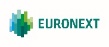 Nome da empresa *…………………………………………………………………………………………………………………..…………………..Nome do (s) Devedor(es)Morada *……………………………………………………………………………………………………………………..……………......Rua e número  ………………………………………………………………………………………………..…Código Postal               Cidade……………………………………………………………………………………………………………………..…………………PaísNúmero de Conta 
Bancária *Número de Conta – IBAN (Número Internacional de Conta Bancária)SWIFT BIC (Código de Identificação Bancária)Nome do Credor *EURONEXT PARIS SANome do CredorIdentificação do Credor SEPA *Identificação do CredorMorada do Credor14 Place des RefletsRua e número  PARIS Código Postal 	        CidadeFRANCE…………………………………………………………………………………….……………….…………….CountryTipo de pagamento *Pagamento Recorrente Local de assinatura *………………………………………………………………….     Local                                                                                                                                       Data  ( DD  MM  AAAA)Assinatura(s) * Assinatura, nome e título da pessoa autorizada: Empresa em representação  da qual o pagamento é efetuado……………………………………………………………………………………………………………………..……………………………………………………………………………………………………Nome da Entidade Devedora representada: se realizar um pagamento no âmbito de um acordo entre a Euronext Amsterdam NV, Euronext Brussels SA/NV, Euronext Lisbon SA, Euronext Paris SA e uma terceira entidade (ex. quando a empresa está a liquidar  uma fatura de uma terceira entidade), por favor, preencha este campo.Se está a pagar diretamente por sua conta, não preencha este campo.POR FAVOR, NOTE QUE AO ASSINAR ESTE CAMPO A ENTIDADE DEVEDORA REPRESENTADA RECONHECE E ACEITA EXPRESSAMENTE QUE O DEVEDOR SEJA DIRETAMENTE DEBITADO, SUJEITO AOS TERMOS E CONDIÇÕES AQUI DEFINIDOS NOMEADAMENTE EM CONFORMIDADE COM A SECÇÃO ‘RELATIVAMENTE AO CONTRATO’. Assinatura, nome e título da pessoa autorizada da Entidade Devedora representadaEntidade Credora representadaEuronext Amsterdam NV, Euronext Brussels SA/NV, Euronext Lisbon SANome da Entidade Credora representada: o Credor deve fornecer esta informação, sempre que estiver a efetuar cobranças em representação de outra entidade.Relativamente ao contratoRespetivamente toda a relação subjacente entre o Credor e/ou os seus Credores representados e o Devedor ou, se for o caso, o Devedor representado, salvo se notificado em contrário, com antecedência, pela Euronext.Por razões de clareza, os signatários da presente Autorização expressamente aceitam as presentes condições adicionais:Euronext Paris SA como Credor Por uma questão de clareza, reitera-se que a Euronext Paris SA para além de cobrar o pagamento em representação do “Credor representado” acima identificado, cobrará pagamento “para a sua própria conta” relativamente a toda a relação subjacente entre si e o Devedor, ou conforme o caso, o Devedor representado. Responsabilidade Para evitar quaisquer dúvidas, a Autorização não implicará qualquer responsabilidade conjunta ou solidária entre o Credor e cada um dos Credores representados.Privacidade de dados O Grupo Euronext está fortemente empenhado em proteger os dados pessoais e em defender o direito à privacidade, conforme previsto pelo Regulamento (EU) 2016/679 do Parlamento Europeu e do Conselho, de 27 de abril de 2016, relativo à proteção das pessoas singulares em relação ao processamento de dados pessoais e sobre a livre circulação de tais dados (“GDPR”), e quaisquer leis e regulamentos nacionais de implementação de GDPR. A Declaração de privacidade disponível em: https://www.euronext.com/en/privacy-policy descreve como e por que coletamos e processamos dados pessoais e fornece uma visão geral dos direitos em relação aos dados pessoais.Lei e Jurisdição Esta Autorização rege-se e é interpretada de acordo com a lei francesa e a jurisdição francesa tem competência exclusiva para julgar e resolver qualquer ação, processo, procedimento ou disputa no âmbito desta Autorização.Por razões de clareza, os signatários da presente Autorização expressamente aceitam as presentes condições adicionais:Euronext Paris SA como Credor Por uma questão de clareza, reitera-se que a Euronext Paris SA para além de cobrar o pagamento em representação do “Credor representado” acima identificado, cobrará pagamento “para a sua própria conta” relativamente a toda a relação subjacente entre si e o Devedor, ou conforme o caso, o Devedor representado. Responsabilidade Para evitar quaisquer dúvidas, a Autorização não implicará qualquer responsabilidade conjunta ou solidária entre o Credor e cada um dos Credores representados.Privacidade de dados O Grupo Euronext está fortemente empenhado em proteger os dados pessoais e em defender o direito à privacidade, conforme previsto pelo Regulamento (EU) 2016/679 do Parlamento Europeu e do Conselho, de 27 de abril de 2016, relativo à proteção das pessoas singulares em relação ao processamento de dados pessoais e sobre a livre circulação de tais dados (“GDPR”), e quaisquer leis e regulamentos nacionais de implementação de GDPR. A Declaração de privacidade disponível em: https://www.euronext.com/en/privacy-policy descreve como e por que coletamos e processamos dados pessoais e fornece uma visão geral dos direitos em relação aos dados pessoais.Lei e Jurisdição Esta Autorização rege-se e é interpretada de acordo com a lei francesa e a jurisdição francesa tem competência exclusiva para julgar e resolver qualquer ação, processo, procedimento ou disputa no âmbito desta Autorização.Referênciadaautorização(ADD)Inclusão na Autorização de Débito Direto SEPA 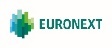 Nome da Empresa Devedora: …………………………………………………………………………………………………………………………...Nome da empresa Devedora representada: ……………………………………………………………………………………………………….Perímetro restrito da autorização de débito direto SEPA: Nome da Empresa Devedora: …………………………………………………………………………………………………………………………...Nome da empresa Devedora representada: ……………………………………………………………………………………………………….Perímetro restrito da autorização de débito direto SEPA: Nome da Empresa Devedora: …………………………………………………………………………………………………………………………...Nome da empresa Devedora representada: ……………………………………………………………………………………………………….Perímetro restrito da autorização de débito direto SEPA: A empresa enquanto Cliente EuronextA empresa enquanto Cliente EuronextData:Assinatura, nome e título do signatário autorizado da empresa Data:Assinatura, nome e título do signatário autorizado da empresa Se o cliente Euronext utiliza um agente de pagamento, o seu Devedor
(Esta Caixa só deve ser preenchida se o Cliente Euronext tiver nomeado um agente de pagamento)Se o cliente Euronext utiliza um agente de pagamento, o seu Devedor
(Esta Caixa só deve ser preenchida se o Cliente Euronext tiver nomeado um agente de pagamento)AO ASSINAR ESTE CAMPO O DEVEDOR ESTÁ CIENTE E RECONHECE EXPRESSAMENTE QUE SÓ É AUTORIZADO O DÉBITO DIRETO EM NOME OU EM REPRESENTAÇÃO DA EMPRESA SUJEITA AOS TERMOS E CONDIÇÕES AQUI DEFINIDOS, NOMEADAMENTE, EM CONFORMIDADE COM A SEÇÃO “DETALHE REFERENTE AO TIPO DE COBRANÇA A SER EFETUADO POR DÉBITO DIRETO ATRAVÉS DA AUTORIZAÇÃO DE DÉBITO DIRETO SEPA”.Data:Assinatura, nome e título do signatário autorizado do Devedor 